Publicado en Miami Beach, Florida el 18/12/2023 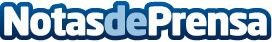 LQR House recompra 499.940 acciones en el marco de su programa de recompra de acciones en curso Además comparte el objetivo de precio actualizado de Fintel de 306 dólares por acciónDatos de contacto:LQR HouseLQR House786 389-9771Nota de prensa publicada en: https://www.notasdeprensa.es/lqr-house-recompra-499-940-acciones-en-el Categorias: Internacional Finanzas Gastronomía Bolsa http://www.notasdeprensa.es